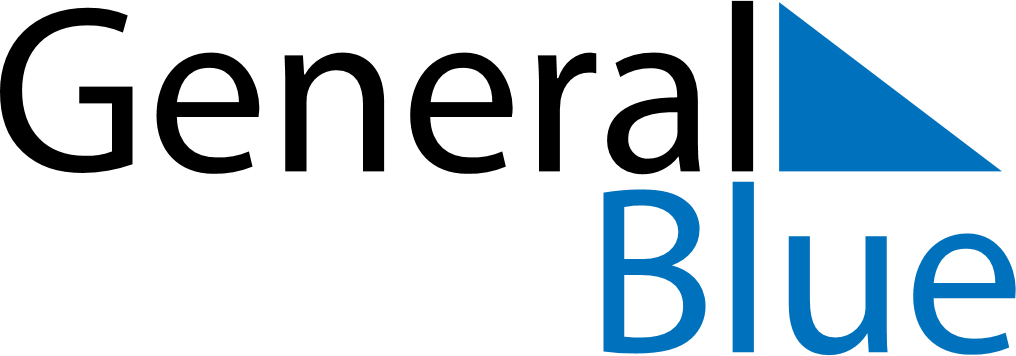 July 2024July 2024July 2024July 2024July 2024July 2024Bollstabruk, Vaesternorrland, SwedenBollstabruk, Vaesternorrland, SwedenBollstabruk, Vaesternorrland, SwedenBollstabruk, Vaesternorrland, SwedenBollstabruk, Vaesternorrland, SwedenBollstabruk, Vaesternorrland, SwedenSunday Monday Tuesday Wednesday Thursday Friday Saturday 1 2 3 4 5 6 Sunrise: 2:50 AM Sunset: 10:55 PM Daylight: 20 hours and 4 minutes. Sunrise: 2:52 AM Sunset: 10:54 PM Daylight: 20 hours and 2 minutes. Sunrise: 2:53 AM Sunset: 10:53 PM Daylight: 19 hours and 59 minutes. Sunrise: 2:55 AM Sunset: 10:51 PM Daylight: 19 hours and 56 minutes. Sunrise: 2:57 AM Sunset: 10:50 PM Daylight: 19 hours and 52 minutes. Sunrise: 2:59 AM Sunset: 10:48 PM Daylight: 19 hours and 49 minutes. 7 8 9 10 11 12 13 Sunrise: 3:01 AM Sunset: 10:46 PM Daylight: 19 hours and 45 minutes. Sunrise: 3:03 AM Sunset: 10:45 PM Daylight: 19 hours and 41 minutes. Sunrise: 3:05 AM Sunset: 10:43 PM Daylight: 19 hours and 37 minutes. Sunrise: 3:08 AM Sunset: 10:41 PM Daylight: 19 hours and 33 minutes. Sunrise: 3:10 AM Sunset: 10:39 PM Daylight: 19 hours and 28 minutes. Sunrise: 3:12 AM Sunset: 10:37 PM Daylight: 19 hours and 24 minutes. Sunrise: 3:15 AM Sunset: 10:34 PM Daylight: 19 hours and 19 minutes. 14 15 16 17 18 19 20 Sunrise: 3:17 AM Sunset: 10:32 PM Daylight: 19 hours and 14 minutes. Sunrise: 3:20 AM Sunset: 10:30 PM Daylight: 19 hours and 10 minutes. Sunrise: 3:22 AM Sunset: 10:27 PM Daylight: 19 hours and 5 minutes. Sunrise: 3:25 AM Sunset: 10:25 PM Daylight: 18 hours and 59 minutes. Sunrise: 3:28 AM Sunset: 10:22 PM Daylight: 18 hours and 54 minutes. Sunrise: 3:30 AM Sunset: 10:20 PM Daylight: 18 hours and 49 minutes. Sunrise: 3:33 AM Sunset: 10:17 PM Daylight: 18 hours and 44 minutes. 21 22 23 24 25 26 27 Sunrise: 3:36 AM Sunset: 10:15 PM Daylight: 18 hours and 38 minutes. Sunrise: 3:39 AM Sunset: 10:12 PM Daylight: 18 hours and 33 minutes. Sunrise: 3:41 AM Sunset: 10:09 PM Daylight: 18 hours and 27 minutes. Sunrise: 3:44 AM Sunset: 10:06 PM Daylight: 18 hours and 22 minutes. Sunrise: 3:47 AM Sunset: 10:04 PM Daylight: 18 hours and 16 minutes. Sunrise: 3:50 AM Sunset: 10:01 PM Daylight: 18 hours and 10 minutes. Sunrise: 3:53 AM Sunset: 9:58 PM Daylight: 18 hours and 5 minutes. 28 29 30 31 Sunrise: 3:56 AM Sunset: 9:55 PM Daylight: 17 hours and 59 minutes. Sunrise: 3:59 AM Sunset: 9:52 PM Daylight: 17 hours and 53 minutes. Sunrise: 4:01 AM Sunset: 9:49 PM Daylight: 17 hours and 47 minutes. Sunrise: 4:04 AM Sunset: 9:46 PM Daylight: 17 hours and 41 minutes. 